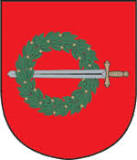 KLAIPĖDOS RAJONO SAVIVALDYBĖS ADMINISTRACIJA(duomenys nuasmeninti)info@htcc.ltDĖL DETALIOJO PLANO RENGIMOAtsakydami į Jūsų 2022-12-09 prašymą, informuojame, kad negalime pritarti detaliojo plano  Pėžaičių k. rengimui, nes nepridėtas Nekilnojamojo turto registro duomenų bazės išraše nurodytų žemės sklypų naudotojų (duomenys nuasmeninti) sutikimas dėl detaliojo plano rengimo. Vadovaujantis Pasiūlymų teikimo dėl teritorijų planavimo proceso inicijavimo tvarkos aprašo, patvirtinto Lietuvos Respublikos Vyriausybės 2013 m. gruodžio 18 d. nutarimu Nr. 1265, 8 punktu, jeigu teritorijų planavimo iniciatyva reiškiama dėl kitiems asmenims privačios nuosavybės teise priklausančios žemės (sklypo ar sklypų), planavimo iniciatorius privalo raštu informuoti visų į numatomą planuoti teritoriją patenkančių privačios žemės sklypų savininkus (arba turi būti sutikimai).Šis atsakymas  per vieną mėnesį nuo jo įteikimo ar pranešimo suinteresuotai šaliai apie viešojo administravimo subjekto veiksmus (atsisakymą atlikti veiksmus) dienos gali būti skundžiamas Lietuvos administracinių ginčų komisijos Klaipėdos apygardos skyriui (Herkaus Manto g. 37, LT-92236, Klaipėda) arba Regionų apygardos administracinio teismo Klaipėdos rūmams (Galinio Pylimo g. 9, LT-91230 Klaipėda) Lietuvos Respublikos administracinių bylų teisenos įstatymo nustatyta tvarka.Direktorius                                                                                                                    Sigitas KarbauskasGytis Kasperavičius, el. p. gytis.kasperavicius@klaipedos-r.ltKarolis Litvinas, tel.: (8 677)  15202, el. p. karolis.litvinas@klaipedos-r.lt